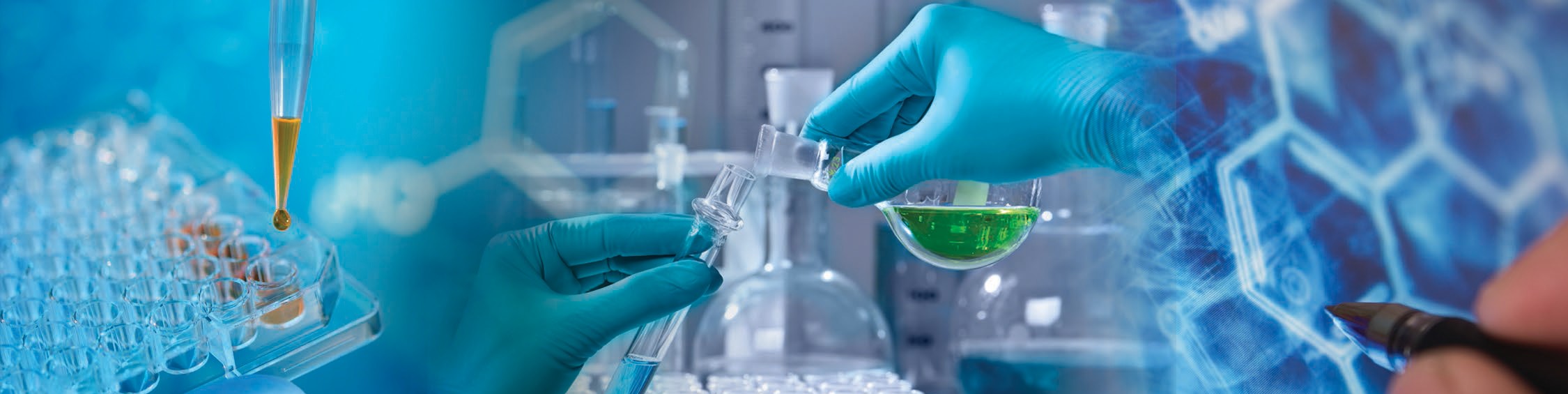 John Lechleiter, CEO, Eli Lilly and Company PresentsCOLLABORATION INNOVATIONOPPORTUNITYBiopharmaceutical companies and research universities are forming new collaborative relationships to advance R&D on innovative medicines – a response to the opportunity created by an explosion of scientific knowledge and growing demand for new medicines, and to the pressures weighing on the traditional models of both industry and academia. New working relationships are speeding advances and creating new opportunities for researchers across the innovation network.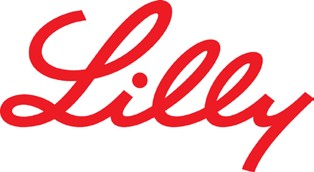 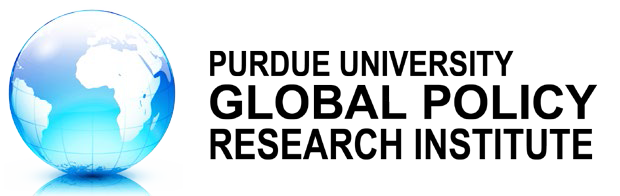 Hosted by the Office of the Executive Vice President for Research and Partnerships